Создание кроссворда средствами MS Office Excel 2007.Переименовать лист, например Кроссворд (щелкнуть правой кнопкой мыши по ярлычку и выбрать пункт Переименовать).На листе подготовить сетку для кроссворда. Для этого:Выделить лист.Выполнить команду Формат – Столбец - Ширина и задать ширину столбца = 3.Выполнить команду Формат – Строка- Высота и задать высоту столбца = 18. Должна получиться сетка на листе.
С помощью кнопки Граница прорисовать сетку для кроссворда.Для этого необходимо:Выделить нужную область (область кроссворда).Выбрать позицию Границы --> Все границы.Выбрать позицию Границы --> Толстая внешняя граница.По необходимости можно выполнить заливку ячеек с помощью кнопки Заливка.Написать Заголовок и Вопросы.Вставить еще один Лист, переименовать его (Например, Результат).Далее работа с Листом Результат на примере кроссворда «Передача информации».В ячейки заносим формулы. 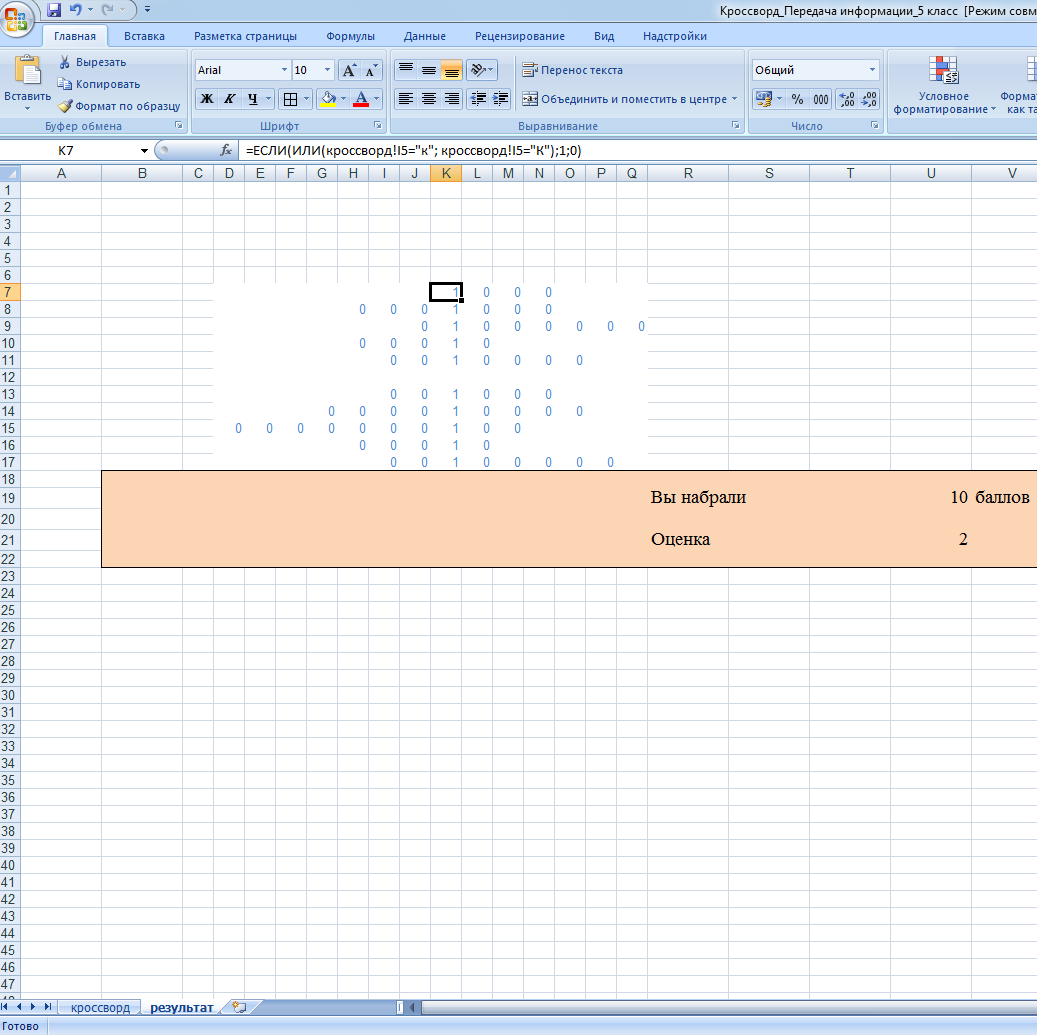 Считаем общее количество баллов (правильных ответов) с помощью 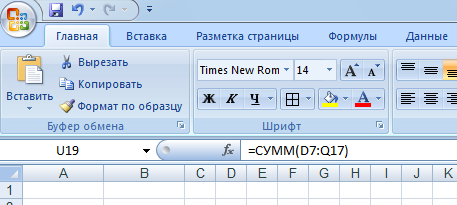 Выставляем оценку.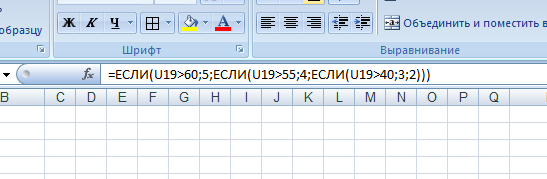 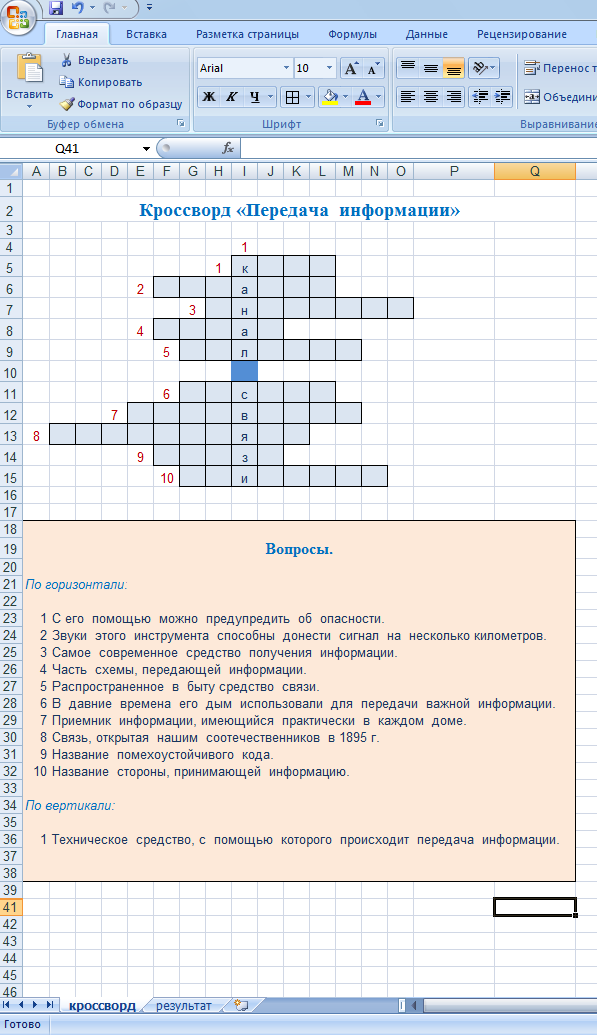 